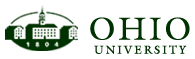 UNIVERSITY CURRICULUM COUNCILMarch 17, 2020, 3:05 p.m.Microsoft TeamsAGENDAChair's Report: Sara Helfrich, ChairAssociate Provost for Faculty and Academic Planning, Howard DewaldODHE suspends in person meetings.BOT for March cancelled - Curriculum resolutions delayed.Reminder-  after UCC/BOT- must approach ODHE.Program Review Committee: John Cotton, ChairReport     		https://www.ohio.edu/faculty-senate/committees/ucc/program-reviewProgram Committee: Connie Patterson, ChairAgendahttps://www.ohio.edu/faculty-senate/committees/ucc/programsIndividual Course Committee: Sally Marinellie, Chair; Beth Quitslund, Co-ChairAgenda 		https://www.ohio.edu/faculty-senate/committees/individual-course-committeeGeneral Education Committee: Katie Hartman, ChairGeneral Education Assessment Proposal (First Reading)General Education Outcomes (First Reading)Recommendations for Experiential LearningOhio Transfer Module Submission Process Instructions https://www.ohio.edu/faculty-senate/committees/ucc/general-educationNew BusinessUpcoming Meetings: April 14, and April 28.